GRUPA I 12.04-poniedziałekDzień dobry !:-)1.Dzisiejsza piosenka wprowadzi Was kochani w tematy zajęć nowego tygodnia, posłuchajcie;-)https://www.youtube.com/watch?v=fSSRwIAQIcE2.Powiedz,co widzisz na obrazku, nazwij wszystkie zwierzęta a następnie wyklaszcz sylaby: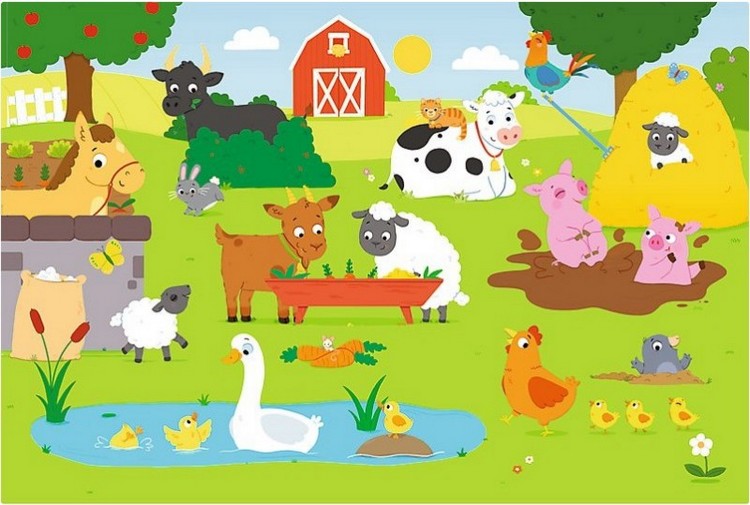 3.Połącz zwierzęta z ich cieniami:https://images.app.goo.gl/YQtFR1itM62Tf7Tw9